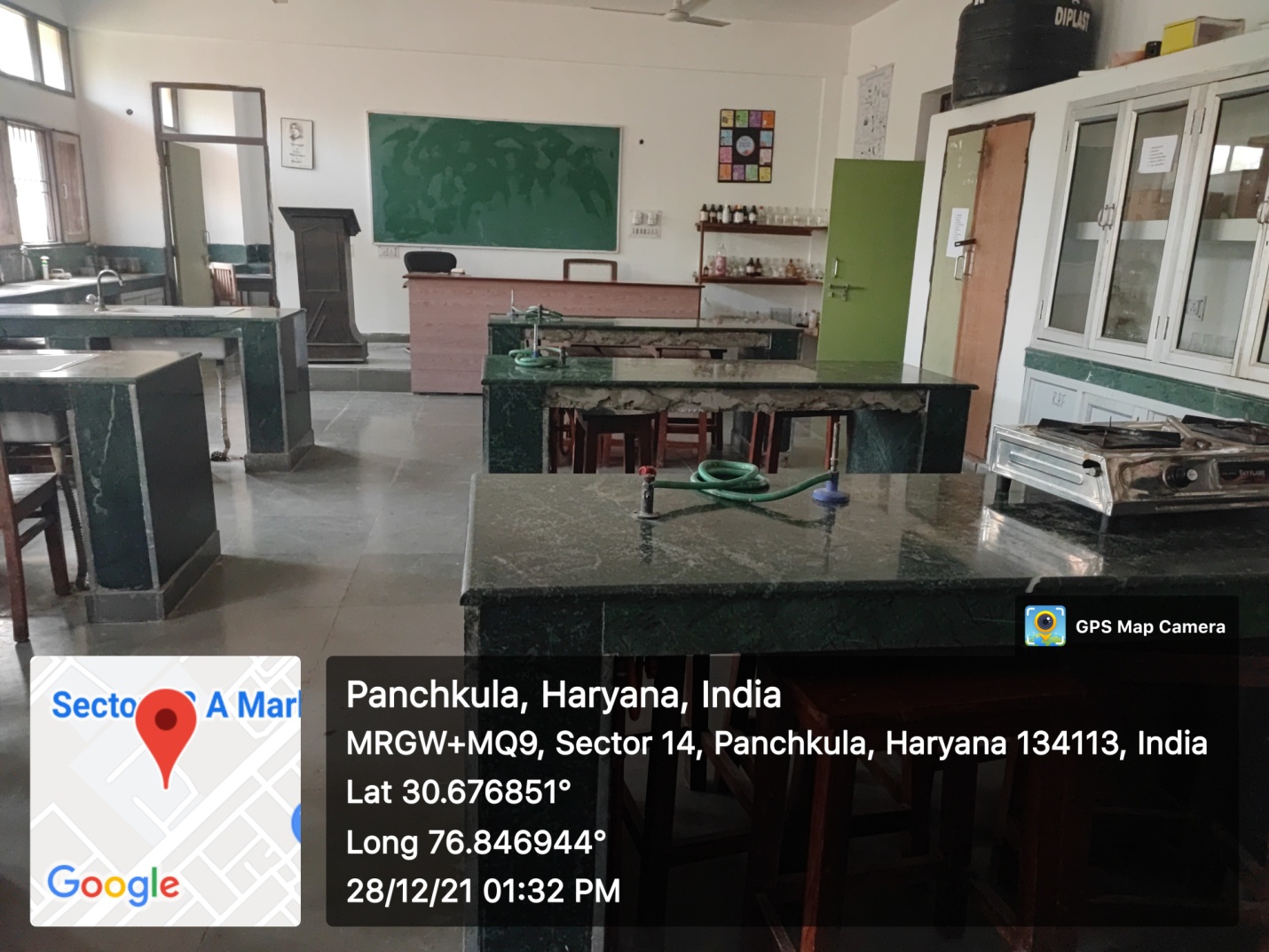 ROOM No.124(CHEMISTRY)(PROJECTOR ENABLED LAB)